CİHAZIN KULLANMA TALİMATI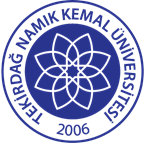 TNKÜ FEN EDEBİYAT FAKÜLTESİ BİYOLOJİ BÖLÜMÜÇALKALAMALI SU BANYOSU CİHAZI KULLANMA TALİMATIDoküman No: EYS-TL-201TNKÜ FEN EDEBİYAT FAKÜLTESİ BİYOLOJİ BÖLÜMÜÇALKALAMALI SU BANYOSU CİHAZI KULLANMA TALİMATIHazırlama Tarihi:13.04.2022TNKÜ FEN EDEBİYAT FAKÜLTESİ BİYOLOJİ BÖLÜMÜÇALKALAMALI SU BANYOSU CİHAZI KULLANMA TALİMATIRevizyon Tarihi:--TNKÜ FEN EDEBİYAT FAKÜLTESİ BİYOLOJİ BÖLÜMÜÇALKALAMALI SU BANYOSU CİHAZI KULLANMA TALİMATIRevizyon No:0TNKÜ FEN EDEBİYAT FAKÜLTESİ BİYOLOJİ BÖLÜMÜÇALKALAMALI SU BANYOSU CİHAZI KULLANMA TALİMATIToplam Sayfa Sayısı:1Cihazın Markası/Modeli/ Taşınır Sicil NoNÜVE / ST-402Kullanım Amacıİstenilen çözeltinin Benmari yöntemiyle inkübasyonuSorumlusu	Dr. Öğretim Üyesi Muazzez GÜRGAN ESERSorumlu Personel İletişim Bilgileri (e-posta, GSM)mmurgan@nku.edu.tr